Международный научный форум«Медиа в современном мире. 54-е Петербургские чтения»Уважаемые коллеги! Санкт-Петербургский государственный университет приглашает вас 23-24 апреля 2015 года принять участие в Международном научном форуме «Медиа в современном мире. 54-е Петербургские чтения». Организатор конференции – Санкт-Петербургский государственный университет (Институт «Высшая школа журналистики и массовых коммуникаций»). Ежегодный форум «Медиа в современном мире. 54-е Петербургские чтения» представляет собой одну из крупнейших и наиболее авторитетных в России площадок общения исследователей и практиков журналистики и массовых коммуникаций. Сборники материалов форума широко цитируются в трудах отечественных и зарубежных специалистов. Международный статус открывает возможности установления интернациональных контактов и кооперации с ведущими центрами исследования медиа. Форум проводится при участии факультета журналистики МГУ им. М. В. Ломоносова и Национальной ассоциации исследователей массмедиа. В рамках Форума традиционно проходятЦеремония вручения международной «Невской премии» в области изучения журналистики и массовых коммуникацийМетодический семинар УМО по журналистикеЗаседание Северо-Западного УМО по журналистикеПостсеминар кафедры теории журналистики и массовых коммуникацийСеминар «Современная периодическая печать в контексте коммуникативных процессов» – совместно с Государственным Русским музеем и Германским домом науки и инновацийНаучные мероприятия в рамках ФорумаПанельные дискуссии и круглые столы ФорумаСроки регистрации и условия подачи материаловУчастие в конференции предусматривает различные формыОтбор материалов для публикации осуществляет руководитель мероприятия. После загрузки текста тезисов на сайт секретарь мероприятия сообщит вам, приняты ли ваши материалы к публикации. До начала конференции тезисы выступлений проходят редактирование и размещаются на странице конференции на сайте Института «Высшая школа журналистики и массовых коммуникаций» в виде сборника материалов конференции. Сборник имеет выходные данные, и размещенные в нем материалы представляют собой самостоятельную публикацию. Один участник может подать одну заявку и загрузить тезисы для публикации в рамках одного мероприятия.Оргкомитет оставляет за собой право отклонения поданных тезисов, если они не соответствуют тематике конференции и издательским стандартам. Требования к оформлению тезисовТекст тезисов объемом до 2 тысяч знаков с пробелами.Текст:без таблиц и схем;без использования шрифтовых выделений;библиографические ссылки (по крайней необходимости) внутри текста в круглых скобках;формат тезисов не предусматривает раздела «Литература».Тезисы, оформленные без соблюдения указанных правил, а также загруженные после установленного срока, не будут приниматься к рассмотрению. Материалы, присланные по электронной почте, не принимаются. На конференцию приглашаются все желающие вне зависимости от публикации! Оплата проезда, проживания и суточных за счет направляющей стороны. Все мероприятия проходят в Санкт-Петербургском государственном университете (Институт «Высшая школа журналистики и массовых коммуникаций») по адресу: Санкт-Петербург, 1-я линия Васильевского острова, д. 26. Станция метро «Василеостровская». По организационным вопросам обращайтесь по телефону (812) 328-46-48, по электронной почте nauka@jf.pu.ru, а также к секретарям мероприятий после того, как они подтвердят получение электронной заявки/тезисов.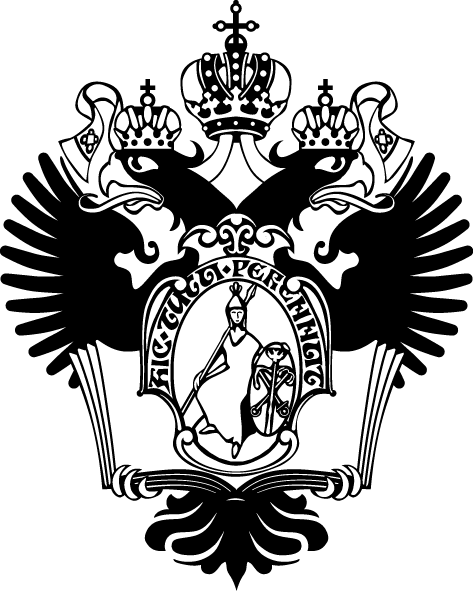 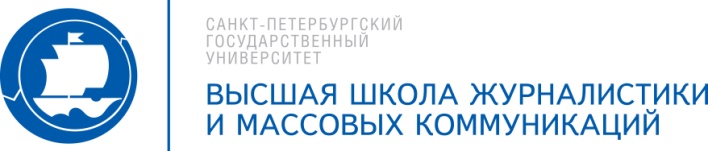 1Панельные дискуссии и круглые столы Форума(См. таблицу ниже)ОБЯЗАТЕЛЬНАЯ РЕГИСТРАЦИЯ: http://jf.spbu.ru/conference/5113.html2II Международная научно-практическая конференция «Стратегические коммуникации в бизнесе и политике» (Стратком)Дмитрий Петрович Гавра, доктор социологических наук, профессор, заведующий кафедрой связей с общественностью в бизнесе.Ученый секретарь: Юлия Владимировна Таранова, кандидат политических наук старший преподаватель кафедры связей с общественностью в бизнесеОБЯЗАТЕЛЬНАЯ РЕГИСТРАЦИЯ: http://jf.spbu.ru/conference/5114.html(Оргкомитет: statebrand@mail.ru)3IV международный научно-практический семинар «Профессиональная речевая коммуникация и массмедиа»Лилия Рашидовна Дускаева, доктор филологических наук, профессор, заведующая кафедрой речевой коммуникации. Ученый секретарь: Наталья Сергеевна Цветова, доктор филологических наук, доцент кафедры речевой коммуникацииОБЯЗАТЕЛЬНАЯ РЕГИСТРАЦИЯ: http://jf.spbu.ru/conference/5115.html(Оргкомитет: rech@jf.pu.ru)4III международная экспертная конференция «Сравнительные медиаисследования» (“Comparing Media Systems in Today’s World”)Анна Александровна Литвиненко, кандидат филологических наук, доцент кафедры международной журналистики (Оргкомитет: litvinanna@mail.ru)№ ФорматМероприятиеРуководитель мероприятия1Панельная дискуссияИллюстрация и текст: историко-журналистский аспект Ольга Сергеевна Кругликова, кандидат филологических наук, доцент кафедры истории журналистики,Елена Сергеевна Сонина, кандидат филологических наук, доцент кафедры истории журналистики2Панельная дискуссияПолитический конфликт глазами фотожурналистаАлександр Иосифович Беленький, старший преподаватель кафедры медиадизайна и информационных технологий3Панельная дискуссияГазета и газетчик в XXI векеБорис Яковлевич Мисонжников, доктор филологических наук, профессор, заведующий кафедрой периодической печати4Панельная дискуссияЖурналистское понимание мира: методология и практикаВиктор Александрович Сидоров, доктор философских наук, профессор кафедры теории журналистики и массовых коммуникаций5Круглый столНаучно-популярная журналистика Алла Николаевна Тепляшина, доктор филологических наук, профессор кафедры периодической печати,Юлия Борисовна Балашова, доктор филологических наук, доцент кафедры истории журналистики6Круглый столТворческие стратегии в сетевых СМИКамилла Ренатовна Нигматуллина, кандидат политических наук, доцент кафедры периодической печати;Наталья Анатольевна Павлушкина, кандидат филологических наук, старший преподаватель кафедры периодической печати7Круглый столРусская журналистика за рубежом: традиции и трансформацииЛюдмила Петровна Громова, доктор филологических наук, профессор, заведующая кафедрой истории журналистики,Екатерина Иосифовна Орлова, доктор филологических наук, профессор, заведующая кафедрой истории русской журналистики и литературы МГУ им. М. В. Ломоносова8Круглый столКультурная жизнь общества: взгляд журналистаМарина Аркадьевна Воскресенская, доктор исторических наук, доцент кафедры теории журналистики и массовых коммуникаций9Круглый столПоколение 2.0 в журналистикеСергей Николаевич Ильченко, доктор филологических наук, доцент кафедры телерадиожурналистики, Олег Мухин, директор портала ZAKS.ru10Круглый столЖурналистика стран Азии: глобальное и национальноеАнатолий Степанович Пую, доктор социологических наук, профессор, заведующий кафедрой международной журналистики, директор Высшей школы журналистики и массовых коммуникаций11Круглый столМедиатизация знаний: эмпирические исследования и теоретическое осмыслениеЕлена Леонидовна Вартанова, доктор филологических наук, профессор, заведующая кафедрой теории и экономики СМИ, декан факультета журналистики МГУ имени М. В. ЛомоносоваФорма участияОформление заявки на участиеСроки1.Участник дискуссии1. Электронная заявка на участиеРегистрация до 18.03.20152. Участник с публикацией тезисов1. Электронная заявка на участие.2. Тезисы загружаются в специальную форму на странице подачи электронной заявкиРегистрация до 18.03.20153. Докладчик (по приглашению руководителя мероприятия)1. Электронная заявка на участие.2. Тезисы загружаются в специальную форму на странице подачи электронной заявкиПрием тезисов до 18.03.2015.Пожалуйста, ознакомьтесь с требованиями к оформлению!4. Участник с публикацией статьи в печатном сборнике материалов конференции (по приглашению руководителя мероприятия)1. Электронная заявка на участие.2. Статья высылается на электронный адрес, согласованный с руководителем мероприятияСтатьи принимаются до 10.02.2015.Без согласования с руководителем мероприятия статьи не принимаются!